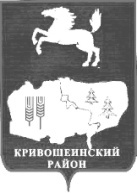 АДМИНИСТРАЦИЯ КРИВОШЕИНСКОГО РАЙОНАПОСТАНОВЛЕНИЕ 26.08.2021                                                                                                 	    		 № 577             с. КривошеиноТомской областиО проведении аукциона, открытого по составу участников и форме подачи предложений, по продаже права аренды на земельный участок	Руководствуясь ст. 39.11 Земельного кодекса Российской Федерации   ПОСТАНОВЛЯЮ:Комиссии по проведению аукционов, конкурсов на право заключения договоров аренды и продажи в собственность физических и (или) юридических лиц муниципального имущества, утвержденной постановлением Администрации Кривошеинского района от 07.08.2017 № 342, организовать и провести аукцион, открытый по составу участников и форме подачи предложений, по продаже права аренды на земельный участок: Лот №1: Земельный участок с кадастровым номером 70:09:0101002:1209, площадью 1100 кв.м., расположенный по адресу: Томская область, Кривошеинский район, с. Кривошеино, ул. Ленина, вид разрешенного использования – для строительства объекта(производственный цех).Утвердить аукционную документацию на право заключения договора аренды на земельный участок с кадастровым номером 70:09:0101002:1209 согласно приложению №1 к настоящему постановлению.Главному специалисту по земельным вопросам экономического отдела Администрации Кривошеинского района (А.Л. Петроченко) опубликовать извещение № 25/21 (приложение №2 к настоящему постановлению) о проведении аукциона на официальном сайте www.torgi.gov.ru, на официальном сайте муниципального образования Кривошеинский район Томской области информационно-телекоммуникационной сети  «Интернет» http://kradm.tomsk.ru и в официальном печатном издании – газете «Районные Вести».Настоящее постановление вступает в силу с даты его официального опубликования.Контроль за исполнением настоящего постановления возложить на заместителя Главы Кривошеинского района по социально-экономическим вопросам.Глава Кривошеинского района                                                                               А.Н.КоломинАлександр Леонидович Петроченко (8-38-251) 2-11-81Прокуратура, Росреестр, Петроченко